АКТпроверки готовности организации, осуществляющей образовательную деятельность,к новому 2017 - 2018годусоставлен «  04 » августа 2017года              Муниципальное бюджетное учреждение дополнительного образования «Дом детского творчества», 1962г. (полное наименование организации, год постройки)         Администрация Ковылкинского муниципального района Республики Мордовия(учредитель организации)                        Республика Мордовия, г.Ковылкино, ул.Первомайская , дом 3 (юридический адрес, физический адрес организации)                                Ястребцева Светлана Викторовна, 8(83453) 2-12-16  (фамилия, имя отчество руководителя организации, № телефона)В соответствии с  Постановлением  администрации Ковылкинского муниципального района от 27.06.2017 года № 820  в период с «11» по «27» июля 2017г.(наименование органа управления образованием, издавшего приказ)комиссией администрации Ковылкинского муниципального района в составе:                         ( наименование органа управления образованием, проводившего проверку)Председатель комиссии:            Комусов Н.П. – первый заместитель главы  Ковылкинского муниципального района.Заместитель председателя комиссии:            Моисеева И. Н. –  заместитель главы -начальник  управления  по социальной работе администрации Ковылкинского муниципального района                                                (Члены комиссии:             Силантьев А.Н.- заместитель начальника управления по социальной работе администрации Ковылкинского муниципального района;                    Ченгаева К.П.- директор  муниципального бюджетного учреждения «Центр информационно-методического и технического  обеспечения муниципальных учреждений Ковылкинского муниципального района» ( по согласованию);              Шестопалов И.И. – капитан внутренней службы, начальник отдела надзорной деятельности и профилактической работы Ковылкинского, Кадошкинского и Инсарского  муниципальных районов УНД и ПР ГУ МЧС России по РМ ( по согласованию);              Якушкин В.С.– майор полиции,  начальник подразделения по делам несовершеннолетних межмуниципального отдела ММО МВД России «Ковылкинский ( по согласованию);               Волкова Е.В.– начальник территориального отдела управления Роспотребнадзора по РМ в Ковылкинском, Зубово-Полянском, Торбеевском  районах ( по согласованию);               Пильщиков Е.В.- директор ООО « Сервис- Центр» ( по согласованию;               Ершова А.В.- заведующая отделом по работе с учреждениями  образования управления по социальной работе администрации Ковылкинского муниципального района.                                                (Проведена проверка готовности МБУ ДО «Дом детского творчества» (далее - организация)   I.Основные результаты проверки    В ходе проверки установлено:        1. Учредительные документы юридического лица (в соответствии со ст.52 Гражданского кодекса Российской Федерации) в наличии и оформлены в установленном порядке:  Устав  Муниципального бюджетного учреждения  дополнительного образования «Дом детского творчества  утвержден Постановлением  Главы  администрации Ковылкинского муниципального района № 1948 от « 23» декабря 2015года;                                                                  (полное наименование образовательной организации)  Свидетельство о государственной регистрации права на оперативное управление: - здание ДДТ от 27 февраля 2014года № 13 ГА 836164  -гараж от 27 февраля 2017года  №13 ГА 836166   - здание станции юных техников  от 27 февраля 2014года №  13 ГА 836166   подтверждающее закрепление за организацией собственности учредителя .  Свидетельство о государственной регистрации права от «22 февраля 2014года №13ГА  836086 на пользование земельным участком, на котором размещена организация. Лицензия на право образовательной деятельности, установленной формы  выдана «23» марта 2016г., серия 13 ЛО1 №0000286 Министерством образования Республики Мордовия,  срок действия лицензии - бессрочная.     2. Паспорт безопасности организации от «25» августа 2009 года оформлен.        Декларация пожарной безопасности организации: не требуется.        План подготовки организации к новому учебному году -  разработан и            согласован установленным порядком.         3. Количество зданий (объектов) организации – 3 единицы, в том числе общежитий- 0 единиц на 0 мест.         Качество и объемы, проведенные в 2016году:         а) капитальных ремонтов объектов – нет , в том числе:(всего)_______________________________, выполнены__________________________________,( наименование объекта)                                                                 (наименование организации, выполнявшей работы) акты приемки_________________, гарантийные обязательства______________________;                        ( оформлены, не оформлены)                                                                          (имеются, не имеются)_______________________________, выполнены__________________________________,( наименование объекта)                                                                 (наименование организации, выполнявшей работы) акты приемки_________________, гарантийные обязательства______________________;  ( оформлены, не оформлены)                                                                          (имеются, не имеются)            б) текущих ремонтов на объектах, в том числе:- ремонт кровли  крыши  одноэтажного здания ;- косметический ремонт выполнен собственными    силами работниками МБУ ДО «Дом детского творчества». акты приемки_________________, гарантийные обязательства______________________;  ( оформлены, не оформлены)                                                                          (имеются, не имеются)в) иных видов ремонта на _______ объектах образовательной организации:_____________________________________________________________________________,            ( наименование объекта, вид ремонта)_____________________________________________________________________________,( наименование объекта, вид ремонта)г) потребность в капитальном ремонте (реконструкции) в новом учебном году_________________________________.( имеется, не имеется)Проведение работ: необходима замена окон, ремонт кровли в    одноэтажном здании._____________________________________________________________________________,( при необходимости проведения указанных работ, перечислить их количество и основной перечень работ).4. Контрольные нормативы и показатели, изложенные в приложении к лицензии соблюдаются :а) виды образовательной деятельности и предоставление дополнительных образовательных услуг;-  вид – дополнительное образование-  программы дополнительного образования детей—-  культурологическая; - спортивно-техническая;- туристско-краеведческая;- физкультурно-спортивная;- художественно-эстетическая;- эколого-биологическая(наименование видов деятельности и дополнительных услуг);             б) проектная допустимая численность обучающихся – 180 человек; в) численность обучающихся по состоянию на день проверки – 1421 человек,в том числе нет  человек обучающихся с применением дистанционных образовательных технологий;             г) численность выпускников 20___-20____годов - ________человек;из них поступивших в ВУЗы - ________ человек, профессиональные образовательные  организации - ______человек, работают - ________человек; не работают - ______человек;д) количество обучающихся, подлежащих поступлению в текущем году в 1 класс (на первый курс) - _________ человек;е) количество классов по комплектованию:классов всего - _________; количество обучающихся - __________человек;из них обучаются:в 1 смену -___________классов,_________обучающихся;во 2 смену -__________классов,_________обучающихся.ж) наличие образовательных программ - ___________________________________;	  (имеются, не имеются)з) наличие программ развития образовательной организации-_ имеется;	                           (имеются, не имеются)и) укомплектованность штатов организации:педагогических работников -  40 человек ,   100%;научных работников - _________-________человек______%;инженерно-технических работников-_____человек______%;административно-хозяйственных работников  - 9 человек,  100%;производственных работников -_____человек______%;учебно-воспитательных работников-_____человек______%;медицинских и иных работников, осуществляющих вспомогательные функции -_____человек______%;к) наличие плана работы организации на 2017—2018 учебный год- имеется.	                                  (имеются, не имеются)            5. Состояние материально-технической базы и оснащенности образовательного процесса оценивается как удовлетворительное.                                                      (удовлетворительное, неудовлетворительное)Здания и объекты организации  не оборудованы техническими средствами безбарьерной среды для передвижения  воспитанников с ограниченными возможностями здоровья;а) наличие материально – технической базы и оснащенности организации:б) наличие и характеристика объектов культурно-социальной, спортивной и образовательной сферы:физкультурный зал –  не имеется приспособлен (типовое помещение), емкость – человек, состояние – удовлетворительной (не удовлетворительной);бассейн – не имеется ,приспособлен (типовое помещение), емкость – человек, состояние – удовлетворительной (не удовлетворительной);музыкальный зал –не  имеется, приспособлен (типовое помещение), емкость – человек, состояние – удовлетворительной (не удовлетворительной);музей –не имеется, приспособлен (типовое помещение), емкость – человек, состояние – удовлетворительной (не удовлетворительной);учебные мастерские - имеется приспособленное помещение, емкость – 50 человек, профиль мастерских, количество единиц каждого профиля - столярная мастерская – 1; состояние – удовлетворительное;компьютерный класс –не  имеется, приспособлен (типовое помещение), емкость – человек, состояние – удовлетворительной (не удовлетворительной), наличие документов подтверждающих разрешение эксплуатации компьютерного класса, когда и кем выдано, номер документа;в) организация компьютерной техникой – обеспечена не в полном обьеме;_____________________________________________________________________________:( обеспечена, обеспечена не в полном объеме, не обеспечена)общее количество компьютерной техники - 4 единицы, из них подлежит списанию -1единица, планируется к закупке в текущем учебном году - 1 единица. Основные недостатки:_____________________________________________________________________________;   г) наличие и обеспеченность организации спортивным оборудованием, инвентарем – не имеется , обеспечивает (не обеспечивает проведение занятий)                                                    (имеются, не имеются)дение занятий) его состояние удовлетворительное (не удовлетворительное), акт-разрешение на использование спортивного оборудования в образовательном процессе от «____»_________20___г. № _____,  ______________________________________________.                                                                       (наименование органа оформившего акт-разрешение)Потребность в спортивном оборудовании: не требуется_____________________________________________________________________________.( наименование оборудования, количество оборудования)Основные недостатки:_________________________________________________________д) обеспеченность организации учебной мебелью – удовлетворительное. Потребность в замене мебели:столов – 22, парт -32, стульев – 112, шкафы -12 комплект-классов -_____; доска ученическая- ____; шкаф книжный -____; и т.д.;е) обеспеченность организации бытовой мебелью – удовлетворительное.Потребность в замене мебели:   шкаф плательный – 4 ; стулья офисные - 15;  ж) сведения о книжном фонде библиотеки организации: число книг - 1007; фонд учебников - нет, __%; научно-педагогическая и методическая литература – 1007экз..Основные недостатки:______________________________________________________________________________________________________________________________________.Потребность в обновлении книжного фонда_________________________________.	               (имеется, не имеется)6. Состояние земельного участка закрепленного за организацией- удовлетворительное. ( удовлетворительное, неудовлетворительное)Общая площадь участка -  1800 кв.м.;Наличие специально оборудованных площадок для мусоросборников, их техническое состояние и соответствие санитарным требованиям – состояние соответствует  санитарным требованиям. Вывоз мусора  по договору  №13/17 от 01 января 2017года  МУП ГП Ковылкино  «Благоустройство». ( имеются (не имеются), их описание, состояние и соответствие требованиям безопасности)Требования техники безопасности при проведении занятий на указанных объектахсоблюдаются.( соблюдаются, не соблюдаются)Основные недостатки:______________________________________________________________________________________________________________________________________.7. Медицинское обслуживание в организации  -  не организовано:                                                                                 (организовано, не организовано)а) медицинское обеспечение осуществляется ________________________________                                                                                          (штатными, внештатными)    медицинским персоналом в количестве  ___ человек, в том числе:     Лицензия на медицинскую деятельность оформлена (не оформлена) от «__»  _______ 2014 г., № __________, регистрационный номер _____________ ;б) в целях медицинского обеспечения обучающихся в организации оборудованы:медицинский кабинет –  не имеется приспособлен (типовое помещение), емкость - _____ человек, состояние – удовлетворительное (неудовлетворительное);логопедический кабинет –не имеется ,приспособлен (типовое помещение), емкость - _____ человек, состояние – удовлетворительное (неудовлетворительное);кабинет педагога - психолога –не имеется ,приспособлен (типовое помещение), емкость - _____ человек, состояние – удовлетворительное (неудовлетворительное);стоматологический кабинет –не  имеется приспособлен (типовое помещение), емкость - _____ человек, состояние – удовлетворительное (неудовлетворительное);процедурная –не имеется приспособлен (типовое помещение), емкость - _____ человек, состояние – удовлетворительное (неудовлетворительное);Потребность в медицинском оборудовании  не имеется:                                                                             (имеется, не имеется)____________________________________________________________________________.(при наличии потребности указать основной перечень оборудования)Основные недостатки: __________________________________________________________________________________________________________________________8. Питание обучающихся -  не организовано_:                                                 (организовано, не организовано)а) питание организовано в _______________ смены, в ______________________                                                                          (количество смен)                                     (количество столовых)столовых на ___ посадочных мест. Буфет ________ на _____ мест. Качество эстетического                                                                                                           (имеется, не имеется)оформления залов приема пищи _______________________, гигиенические условия перед                                                         (удовлетворительное, неудовлетворительное)приемом пищи _____________________________________;                                                                      (соблюдаются, не соблюдаются)б) процент охвата горячим питанием составляет _____ %, в том числе питанием детей из малоимущих семей в количестве ______ детей, что составляет ____ % от их общего количества;в) приготовление пищи осуществляется ___________________________________________________________________________________________________________(из продуктов, закупаемых организаций, полуфабрикатов по заключенным договорам и др., реквизиты договора)Основные недостатки: ___________________________________________________ _____________________________________________________________________________;г) хранение продуктов ___________________, санитарным нормам _____________.                                      (организовано, не организовано)                                         (соответствует, не соответствует)Основные недостатки: ___________________________________________________ _______________________________________________________________________;д) обеспеченность технологическим оборудованием - _________________________,                                                                                                                                                      (достаточное, не достаточное)его техническое состояние ______________________________________________________,                                                                                                           (соответствует, не соответствует нормативным нормам) акты допуска к эксплуатации _________________________________________.                                                                                                    (оформлены, не оформлены)Требования техники безопасности при работе с использованием технологического оборудования _______________________________________________.                                                                    (соблюдается, не соблюдается)    Основные недостатки: ________________________________________________________________________________________________________________________________.Потребность в закупке дополнительного технологического оборудования ________________________:                (имеется, не имеется)__________________________________________________________________________________________________________;                               (при необходимости указать наименование и количество оборудования) е) санитарное состояние пищеблока, подсобных помещений и технологический цехов и участков ______________________________________________________________.                                                                    (соответствует, не соответствует)Основные недостатки:  ___________________________________________________ ____________________________________________________________________________ ;ж) обеспеченность столовой посудой _______________________________________;                                                                                                                 (достаточное, не достаточное)з) документация и инструкция, обеспечивающие деятельность столовой и ее работников _______________________________________.                                             (имеется, не имеется)Основные недостатки: ________________________________________________________________________________________________________________________________;и) примерное двухнедельное меню, утвержденное руководителем образовательной организации _________________________________________________________________;                                                                   (имеется, не имеется)к) питьевой режим  воспитанников - организован.,                                                                                                               (организован, не организован)_________________________________________________________________________________________________________.                                                                    (указать способ организации питьевого режима)Основные недостатки: ________________________________________________________________________________________________________________________________;л) наличие договора на оказание санитарно-эпидемиологических услуг (дератизация, дезинфекция) -  не требуется_________________, _____________________________________________________________________________.                                                        (реквизиты договора, №, дата организации, оказывающая услуги)9. Нормы освещенности учебных классов (аудиторий), кабинетов сотрудников и производственных помещений (участков) и др. – соответствуют санитарно-гигиеническим требованиям к естественному, искусственному освещению жилых и общественных зданий.Основные недостатки: ________________________________________________________________________________________________________________________________;10. Транспортное обеспечение организации - организовано;         а) необходимость в подвозе обучающихся к местам проведения занятий – не имеется;                 б) общее количество обучающихся, нуждавшегося в подвозе к местам проведения занятий -  0 человек,  0 % от общего количества обучающихся;в) обеспеченность организации транспортными средствами, в том числе для перевозки воспитанников :г) наличие оборудованных мест стоянки (боксов), помещений  для обслуживания и ремонта автомобильных техники – имеется гараж, установленным требованиям     соответствует Основные недостатки: ________________________________________________________________________________________________________________________________.Потребность в замене (дополнительной закупке) - ___________________________,                                                                                                                                               (имеется, не имеется)количество - _____ единиц.11. Мероприятия по обеспечению охраны и антитеррористической защищенности организации – выполнены.                                                                        (выполнены, не выполнены)а) охрана объектов организации осуществляется сторожами в составе  трех человек.Договора на сторожей имеются : 03 июля 2003г; 01 июля 2010 года; 12 мая 2015г..                   ( указать способ охраны – сторожа, вневедомственная охрана, частная охранная организация)            б) объекты организации системой охранной сигнализации – оборудованы;(оборудованы, не оборудованы)            в) системами видеонаблюдения  - оборудованы;;                                                                     (оборудованы, не оборудованы)            г) прямая связь с органами МВД (ФСБ) организована с использованием кнопки экстренного вызова. Договор № Ю - 662 от 20 декабря  2016 года ОВО – филиал  ФГКУ УВО МВД по Республике Мордовия. (указать способ связи: кнопка экстренного вызова, телефон АТС и др.)д) территория организации ограждением оборудована и обеспечивает несанкционированный доступ. (оборудована, не оборудована)                                                    (обеспечивает, не обеспечивает)е) дежурно-диспетчерская (дежурная) служба -не организована.                                                                                                                                   (организована, не организована)Основные недостатки:______________________________________________________________________________________________________________________________________.12. Обеспечение пожарной безопасности организации соответствует                                                                                                                                                     (соответствует, не соответствует)нормативным требованиям:а) Органами Государственного пожарного надзора проверка  состояния пожарной безопасности проводилась 02 декабря 2014 года отделом  надзорной деятельности Ковылкинского и Кадошкинского МР УНД ГУ МЧС РФ по Республике Мордовия.                                                                       (проводилась, не проводилась)_____________________________________________________________________________.(Номер и дата акта, наименование организации, проводившей проверку)          Основные результаты проверки: без предписаний  и предписания.б) требования пожарной безопасности выполняются .	     (выполняются, не выполняются)в) системой пожарной сигнализации объекты организации оборудованы.	                      (оборудованы, не оборудованы)В организации установлена пожарная сигнализация  автоматическая, Гранит - 5,                                                                                            (тип (вид) пожарной сигнализации)обеспечивающая оповещение пожара. Договор № 26 от 26 августа 2015г. с Общественным учреждением «Добровольная пожарная охрана Республики Мордовия».(описание заданного вида извещения о пожаре и (или) выдачи команд на включение автоматических установок пожаротушения)Пожарная сигнализация находится  в исправном состоянии;                                                                                  (исправна, не исправна)г) здания и объекты организации системами противодымной защиты не оборудованы;                  (оборудованы, не оборудованы)д) системы передачи извещений о пожаре   обеспечивает автоматизированную передачу по каналам связи извещений о пожаре ( договор № 27 от 15 июля 2015 года Мордовское  республиканское отделение Общероссийской организации Всероссийское добровольное пожарное общество»)е) система противопожарной защиты и эвакуации обеспечивает защиту людей  и имущества от воздействия опасных факторов пожара. Состояние эвакуационных путей и выходов обеспечивает беспрепятственнуюэвакуацию. Ответственными за пожарное состояние помещений назначены .ж) проверка состояния изоляции электросети и заземления оборудования_ проводилась. Вывод на основании акта №30 от 23.09.2014года, выданного ИП «Муличев С.Б», состояние изоляции электросети и заземления оборудования соответствует нормам;                                      (проводилась, не проводилась) з) проведение инструктажей и занятий по пожарной безопасности, а также ежеквартальных тренировок по действиям при пожаре организовано.           В ходе проверке не выявлены нарушения требований пожарной безопасности:______________________________________________________________________________________________________________________________________________.13. Мероприятия по подготовке к отопительному сезону в организации проведены.                  (проведены, не проведены, проведены не в полном объеме)Отопление помещений и объектов организаций осуществляется системой  теплоцентрального отопления,Состояние – удовлетворительное.                                 Опрессовка отопительной системы проведена  МУП МО «Ковылкинские городские сети», акт № 18 от 19.07.2017года имеется,	     (проведена, не проведена)_____________________________________________________________________________.(дата и № документа, подтверждающего проведение опрессовки)  Обеспеченность топливом составляет ______% от годовой потребности.Потребность в дополнительном обеспечении составляет _______%.  Хранение топлива__________________________________________.(организовано, не организовано) 14. Режим  воздухообмена в помещениях и объектах организации соблюдается. (соблюдается, не соблюдается)                   Воздухообмен осуществляется за счет вентиляции естественной.                                                                                  (указать тип вентиляции(приточная, естественная и др.)  Состояние системы вентиляции обеспечивает соблюдение установленных норм воздухообмена.               15. Водоснабжение образовательной организации осуществляется через центральное  водоснабжение.    16. Газоснабжение образовательной организации:  не имеется    17. Канализация - имеется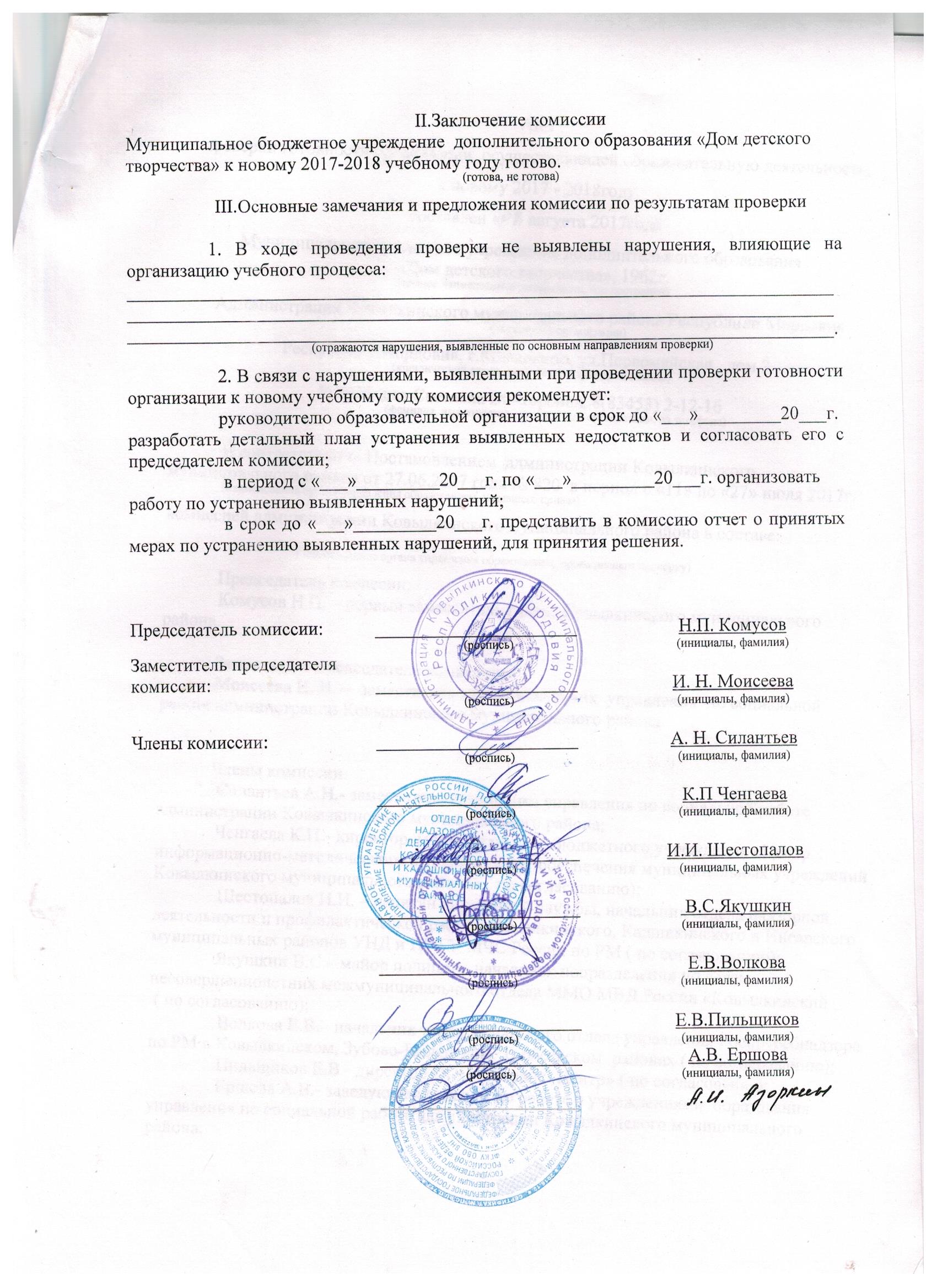 №п\пОбъекты материально-технической базыНеобходимоИмеетсяПроцент оснащенностиНаличие документов техники безопасностиНаличие актов разрешения на эксплуатациюНаличие и состояние мебелиОборудование средствами пожаротушенияПримечание1.Кабинет Волшебная глина11100%имеетсяимеетсяудовлетворительноеимеется2.Кабинет «малышок»33100%имеетсяимеетсяудовлетворительноеимеется3.Кабинет «Радиокружок»11100%имеетсяимеетсяудовлетворительноеимеется4.Кабинет«Пресс- клуб»11100%имеетсяимеетсяудовлетворительноеимеется5.Кабинет« Вокал»11100%имеетсяимеетсяудовлетворительноеимеется6.Кабинет»Авиамодельный»11100%имеетсяимеетсяудовлетворительноеимеется7.Кабинет«Судомодельный»11100%имеетсяимеетсяудовлетворительноеимеется8.Танцевальный зал11100%имеетсяимеетсяудовлетворительноеимеется9.шахматы11100%имеетсяимеетсяудовлетворительноеимеется10.Актовый зал11100%имеетсяимеетсяудовлетворительноеимеется11.Кабинет «Лоскутная мозаика»11100%имеетсяимеетсяудовлетворительноеимеется    ДолжностьПрофиль работыКоличество ставокХарактер работы (штат, договор)Примечание№ п/пНаименованиеМарка транспортного средстваКоличествоГод приобретенияСоответствие требованиям ГОСТа Р 5116098 «Автобусы для перевозки детей. Технические требованияТехническое состояниеПримечание1.МБУ ДО «Дом детского творчества»Газ-32213132008г.соответствуетудовлетворительное